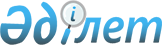 Об утверждении Правил о техническом обеспечении проведения делимитации и демаркации Государственной границы Республики КазахстанПриказ Министра цифрового развития, инноваций и аэрокосмической промышленности Республики Казахстан от 22 февраля 2023 года № 61/НҚ. Зарегистрирован в Министерстве юстиции Республики Казахстан 24 февраля 2023 года № 31961.
      В соответствии с подпунктом 14) статьи 13 Закона Республики Казахстан "О геодезии, картографии и пространственных данных", ПРИКАЗЫВАЮ:
      1. Утвердить прилагаемые Правила о техническом обеспечении проведения делимитации и демаркации Государственной границы Республики Казахстан.
      2. Признать утратившим силу приказ Министра цифрового развития, инноваций и аэрокосмической промышленности Республики Казахстан от 22 января 2020 года № 21/НҚ "Об утверждении Правил о техническом обеспечении проведения делимитации и демаркации Государственной границы Республики Казахстан" (зарегистрирован в Реестре государственной регистрации нормативных правовых актов № 19930).
      3. Комитету геодезии и картографии Министерства цифрового развития, инноваций и аэрокосмической промышленности Республики Казахстан в установленном законодательством порядке обеспечить:
      1) государственную регистрацию настоящего приказа в Министерстве юстиции Республики Казахстан;
      2) размещение настоящего приказа на интернет-ресурсе Министерства цифрового развития, инноваций и аэрокосмической промышленности Республики Казахстан, после его официального опубликования;
      3) в течение десяти рабочих дней после государственной регистрации настоящего приказа представление в Юридический департамент Министерства цифрового развития, инноваций и аэрокосмической промышленности Республики Казахстан сведений об исполнении мероприятий, предусмотренных подпунктами 1) и 2) настоящего пункта.
      4. Контроль за исполнением настоящего приказа возложить на курирующего вице-министра цифрового развития, инноваций и аэрокосмической промышленности Республики Казахстан.
      5. Настоящий приказ вводится в действие по истечении десяти календарных дней после дня его первого официального опубликования.
      "СОГЛАСОВАН"Министерство иностранных делРеспублики Казахстан
      "СОГЛАСОВАН"Комитет национальной безопасностиРеспублики Казахстан Правила о техническом обеспечении проведения делимитации и демаркации Государственной границы Республики Казахстан Глава 1. Общие положения
      1. Настоящие Правила о техническом обеспечении проведения делимитации и демаркации Государственной границы Республики Казахстан (далее – Правила) разработаны в соответствии с подпунктом 14) статьи 13 Закона Республики Казахстан "О геодезии, картографии и пространственных данных" и определяют порядок технического обеспечения проведения делимитации и демаркации Государственной границы Республики Казахстан.
      2. Целью технического обеспечения проведения делимитации и демаркации Государственной границы Республики Казахстан (далее – техническое обеспечение) являются картографические, геодезические, топографические и гидрографические работы.
      3. Техническое обеспечение осуществляется подведомственной организацией уполномоченного органа в сфере геодезии, картографии и пространственных данных.
      4. В настоящих Правилах используются следующие основные понятия:
      1) геодезическая сеть – совокупность геодезических пунктов, положение которых на земной поверхности определено на основании геодезических измерений в общей для них системе отсчета геодезических координат;
      2) гидрографические работы – комплекс работ, проводимый для получения детальной информации о ситуации на водных объектах, а также сбора данных об их рельефе и водной поверхности;
      3) дистанционное зондирование Земли (далее – ДЗЗ) – процесс получения информации о поверхности Земли путем наблюдения и измерения из космического и воздушного пространства собственного и отраженного излучения элементов суши, океана и атмосферы;
      4) картографические работы – категория работ, назначением которых является создание картографической продукции по результатам топографической съемки или по исходным картографическим материалам, а также создание цифровых и электронных карт по материалам АФС и ДЗЗ;
      5) редемаркация – восстановление утраченных и ремонт устаревших пограничных знаков, установка дополнительных пограничных знаков, оформленные международным договором, ратифицированным Республикой Казахстан;
      6) делимитация – определение положения и направления Государственной границы по соглашению между сопредельными государствами, оформленное международным договором, ратифицированным Республикой Казахстан, и графически изображенное на картах, прилагаемых к данному международному договору;
      7) топографо-геодезические работы – категория полевых и камеральных работ, назначением которых является топографическая съемка, определение координат и высот, полевое дешифрирование местности и обновление топографических карт и планов;
      8) демаркация – определение и обозначение Государственной границы на местности, оформленные международным договором, ратифицированным Республикой Казахстан. Глава 2. Порядок технического обеспечения проведения делимитации Государственной границы Республики Казахстан
      5. Картографическое обеспечение делимитации Государственной границы Республики Казахстан (далее – Государственная граница) включает:
      1) обеспечение необходимыми картографическими (справочными) материалами;
      2) проведение картографических работ, по нанесению линии Государственной границы на карту;
      3) составление описания прохождения линии Государственной границы (далее – описание границы) между Республикой Казахстан и сопредельными государствами.
      6. К картографическим (справочным) материалам относятся:
      1) международные договоры, устанавливающие прохождение Государственной границы между Республикой Казахстан и сопредельными государствами;
      2) материалы ДЗЗ;
      3) топографические карты;
      4) планы земельного и лесного кадастра, уточняющие положение Государственной границы;
      5) материалы графического учета земель;
      6) материалы землепользования;
      7) планы городов и других населенных пунктов на район прохождения Государственной границы.
      7. Картографические работы по нанесению линии Государственной границы на карту осуществляются в следующей последовательности:
      1) подборка топографических карт необходимого масштаба последних годов издания (в отдельных случаях фрагментов топографических карт более крупного масштаба);
      2) разбивка линии Государственной границы на условные участки:
      3) нанесение на рабочие топографические карты линии разграничения землепользования и линии Государственной границы;
      4) перенос линии Государственной границы на итоговые топографические карты (далее – делимитационные карты) и сверка делимитационных карт с рабочими топографическими картами.
      8. Составление описания границы осуществляется путем описания прохождения линии Государственной границы с указанием координат (географических) поворотных точек на местности. Глава 3. Порядок технического обеспечения проведения демаркации Государственной границы Республики Казахстан
      9. Топографо-геодезическое обеспечение демаркации Государственной границы включает:
      1) проверку наличия и состояния геодезической сети в полосе Государственной границы;
      2) составление графического проекта мест установки пограничных знаков (нанесение на делимитационную карту мест установки пограничных знаков);
      3) проведение рекогносцировки участка и определение мест установки пограничных знаков на местности;
      4) определение координат и высот пограничных столбов пограничных знаков;
      5) проведение полевых топографо-геодезических работ по созданию демаркационной карты.
      10. Гидрографическое обеспечение демаркации Государственной границы предусматривает проведение гидрографических работ на пограничных реках и озерах (водохранилищах).
      11. Картографическое обеспечение демаркации Государственной границы включает:
      1) создание рабочей демаркационной карты;
      2) нанесение пограничных знаков на рабочую демаркационную карту;
      3) нанесение линии Государственной границы на демаркационную карту;
      4) создание карты Государственной границы между Республикой Казахстан и сопредельным государством (далее – карта) на основе рабочей демаркационной карты;
      5) подготовка к изданию карты;
      6) издание карты.
      12. Результатом технического обеспечения проведения демаркации являются:
      1) подготовка описания границы;
      2) создание карты;
      3) составление протоколов пограничных знаков;
      4) составление схем взаимного расположения пограничных столбов пограничных знаков;
      5) создание крупномасштабных планов (схем) на отдельные участки Государственной границы;
      6) составление каталога координат и высот пограничных знаков;
      7) составление таблицы принадлежности островов на пограничных реках. 
      13. Топографо-геодезическое обеспечение редемаркации Государственной границы включает:
      1) проведение полевого обследования на местности прохождения линии Государственной границы;
      2) составление рабочего проекта мест установки пограничных знаков, подлежащих восстановлению и повторной установке, а также мест установки дополнительных пограничных знаков с учетом изменения ситуации на местности (нанесение на карту мест установки пограничных знаков);
      3) определение координат и высот восстановленных и дополнительных пограничных столбов пограничных знаков;
      4) проведение полевых топографо-геодезических работ по созданию рабочей карты.
      14. Гидрографическое обеспечение редемаркации Государственной границы предусматривает проведение гидрографических работ на пограничных реках и озерах (водохранилищах).
      15. Картографическое обеспечение редемаркации Государственной границы включает:
      1) создание рабочей карты;
      2) нанесение всех пограничных знаков на рабочую карту, в том числе восстановленных и дополнительно установленных пограничных знаков;
      3) нанесение линии Государственной границы на рабочую карту;
      4) создание карты Государственной границы на основе рабочей карты;
      5) подготовка к изданию карты;
      6) издание карты.
      16. Результатом технического обеспечения проведения редемаркации являются:
      1) подготовка описания границы;
      2) создание карты Государственной границы; 
      3) составление протоколов восстановленных и дополнительных пограничных знаков;
      4) составление схем взаимного расположения восстановленных и дополнительных пограничных столбов пограничных знаков; 
      5) создание крупномасштабных планов (схем) на отдельные участки Государственной границы;
      6) составление каталога координат и высот восстановленных и дополнительных пограничных знаков;
      7) составление таблицы принадлежности островов на пограничных реках. 
      17. Результаты технического обеспечения предоставляются Совместной комиссии, образуемой из представителей Республики Казахстан и сопредельных государств по осуществлению действий, связанных с делимитацией, демаркацией и редемаркацией Государственной границы.
					© 2012. РГП на ПХВ «Институт законодательства и правовой информации Республики Казахстан» Министерства юстиции Республики Казахстан
				
      Министр цифрового развития, инновацийи аэрокосмической промышленностиРеспублики Казахстан 

Б. Мусин
Утверждены
приказом Министра
цифрового развития, инноваций
и аэрокосмической промышленности
Республики Казахстан
от 22 февраля 2023 года № 61/НҚ